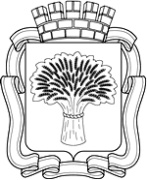 Российская Федерация     Администрация города Канска                 
Красноярского краяПОСТАНОВЛЕНИЕО внесении изменений в постановление администрации города Канскаот 23.11.2016 № 1192В соответствии со статьей 179 Бюджетного кодекса Российской Федерации, на основании постановления администрации города Канска от 22.08.2013 № 1096 «Об утверждении Порядка принятия решений о разработке муниципальных программ города Канска, их формирования и реализации», руководствуясь статьями 30, 35 Устава города Канска, ПОСТАНОВЛЯЮ:1. Внести в постановление администрации города Канска от 23.11.2016 № 1192 «Об утверждении муниципальной программы города Канска «Развитие инвестиционной деятельности, малого и среднего предпринимательства»» (далее – Постановление) следующие изменения:1.1. В приложении к Постановлению в разделе 1 «Паспорт муниципальной программы города Канска «Развитие инвестиционной деятельности, малого и среднего предпринимательства» строку «Информация по ресурсному обеспечению муниципальной программы города Канска, в том числе по годам реализации программы» изложить в следующей редакции:«».1.1.2. В приложении к Постановлению в разделе 2 «Характеристика текущего состояния инвестиционной сферы, сферы малого и среднего предпринимательства, сферы социально ориентированных некоммерческих организаций в решении социально значимых проблем города Канска с указанием основных показателей социально-экономического развития города Канска» абзац 5 изложить в следующей редакции:«Одним из инструментов, позволяющих повысить информированность предпринимателей о возможностях развития бизнеса на территории города Канска, привлечь внутренние и внешние инвестиции, является Инвестиционный паспорт города. Информация о свободных производственных площадках, а также информация о социально значимых и приоритетных рынках города ежегодно обновляется в Инвестиционном паспорте города Канска и размещается на сайте муниципального образования город Канск в сети Интернет: www.kansk-adm.ru.»1.1.3. В приложении к Постановлению в разделе 2 «Характеристика текущего состояния инвестиционной сферы, сферы малого и среднего предпринимательства, сферы социально ориентированных некоммерческих организаций в решении социально значимых проблем города Канска с указанием основных показателей социально-экономического развития города Канска» абзац 7 изложить в следующей редакции:«Организована работа с потенциальными инвесторами, планирующими реализацию инвестиционных проектов или реализующими на территории города проекты по созданию новых производств. В отношении инвесторов, принявших решение о реализации проекта на территории города Канска администрацией г. Канска и инвесторами, создаются планы реализации инвестиционных проектов, включающих систему мер, направленных на решение встающих перед инвестором организационных вопросов, находящихся в компетенции муниципальных органов власти, в том числе оптимизацию сроков и процедур оформления разрешительных документов.»1.2. Приложение к паспорту муниципальной программы города Канска «Развитие инвестиционной деятельности, малого и среднего предпринимательства» (далее - Программы) изложить в новой редакции согласно приложению № 1 к настоящему постановлению.1.3. Приложение № 1 к Программе изложить в новой редакции согласно приложению № 2 к настоящему постановлению.1.4. Приложение № 2 к Программе изложить в новой редакции согласно приложению № 3 к настоящему постановлению.1.5. Приложение № 3 к Программе изложить в новой редакции согласно приложению № 4 к настоящему постановлению.1.6. Приложение № 4 к Программе изложить в новой редакции согласно приложению № 5 к настоящему постановлению.2. Ведущему специалисту Отдела культуры администрации г. Канска Н.А. Велищенко опубликовать настоящее постановление в официальном печатном издании «Канский вестник» и разместить на официальном сайте администрации города Канска в сети Интернет. 3. Контроль за исполнением настоящего постановления возложить на заместителя главы города по экономике и финансам Н.В. Кадач.4. Постановление вступает в силу со дня его официального опубликования.Глава города Канска                                                                         А.М. БересневПриложение № 2 к постановлению администрации г. Канскаот 23.10.2019 г. № 1011 Приложение № 1к муниципальной программе города Канска«Развитие инвестиционной деятельности, малогои среднего предпринимательства»Информация о ресурсном обеспечении муниципальной программы города Канска за счет средств городского бюджета, в том числе средств, поступивших из бюджетов других уровней бюджетной системы и бюджетов государственных внебюджетных фондов Приложение № 3 к постановлению администрации г. Канскаот 23.10.2019 г. № 1011 Приложение № 2к муниципальной программе города Канска«Развитие инвестиционной деятельности, малогои среднего предпринимательства»Информация об источниках финансирования программы, отдельных мероприятий муниципальной программы города Канска (средства городского бюджета в том числе средства, поступившие из бюджетов других уровней бюджетной системы, бюджетов государственных внебюджетных фондовПриложение № 4 к постановлению администрации г. Канскаот 23.10.2019 г. № 1011 Приложение № 3к муниципальной программегорода Канска«Развитие инвестиционнойдеятельности, малогои среднего предпринимательства»Подпрограмма 1«Развитие инвестиционной деятельности на территории города Канска»1. Паспорт подпрограммы «Развитие инвестиционной деятельности на территории города Канска» 2. Мероприятия подпрограммы Одним из показателей, характеризующих развитие экономики муниципального образования, является показатель инвестиционной активности территории - объем инвестиций в основной капитал. Объем инвестиций в основной капитал (за исключением бюджетных средств) в расчете на 1 жителя по итогам 2017 года увеличился и составил 2436,22 рубля относительно уровня 2016 года (1908,69 рубля). В 2018 году планируется увеличение значения показателя до 2666,82 рубля.Важным фактором привлечения как внутренних, так и внешних инвестиций в г. Канске является повышение уровня информированности бизнес-сообщества об инвестиционном потенциале территории, определение возможных точек экономического роста. С этой целью на территории города в 2018 году было организовано проведение круглого стола "Взаимодействие бизнеса с органами власти и органами самоуправления как необходимое условие экономического развития территории". На круглом столе обсуждались вопросы, которые являются значимыми для будущего развития города, связанные с направлениями работы с предпринимателями по развитию бизнеса и расширению экспортного потенциала в рамках внешнеэкономической деятельности и делового сотрудничества.Кроме того, в рамках реализации программных мероприятий на территории города в 2018 году было организовано проведение "Креативной экспресс-сессии по выработке инвестиционно привлекательных проектов межмуниципального сотрудничества в рамках муниципальных стратегий социально-экономического развития". Результатом данного мероприятия стала подготовка модельного варианта стратегического проекта межмуниципальной инвестиционно привлекательной кооперации восточной группы районов Красноярского края.Одним из инструментов, позволяющих повысить информированность предпринимателей о возможностях развития бизнеса на территории города Канска, привлечь внутренние и внешние инвестиции, является Инвестиционный паспорт города. Информация о свободных производственных площадках, а также информация о социально значимых и приоритетных рынках города ежегодно обновляется в Инвестиционном паспорте города Канска и размещается на сайте муниципального образования город Канск в сети Интернет: www.kansk-adm.ru. Открытое информационное пространство, создаваемое посредством проводимых круглых столов, семинаров, рабочих встреч обновления и размещения на сайте администрации города Инвестиционного паспорта, а также привлечения бизнес-сообщества к обсуждению наиболее значимых вопросов социально-экономического развития города в рамках деятельности совещательных органов призвано повысить информированность бизнес-сообщества о возможности развития на территории города Канска.Организована работа с потенциальными инвесторами, планирующими реализацию инвестиционных проектов или реализующими на территории города проекты по созданию новых производств. В отношении инвесторов, принявших решение о реализации проекта на территории города Канска администрацией г. Канска и инвесторами, создаются планы реализации инвестиционных проектов, включающих систему мер, направленных на решение встающих перед инвестором организационных вопросов, находящихся в компетенции муниципальных органов власти, в том числе оптимизацию сроков и процедур оформления разрешительных документов.Несмотря на вышеуказанные позитивные тенденции в инвестиционных процессах в городе Канске, существует ряд экономико-правовых проблем формирования эффективной инвестиционной системы на муниципальном уровне, в числе которых незавершенность этапа становления механизмов взаимодействия органов местного самоуправления с субъектами инвестиционной деятельности, низкая степень вовлеченности существующих промышленных предприятий в инвестиционные процессы, которые создавали бы основу для развития потенциала города. Привлечение частного капитала для решения муниципальных задач является одним из важнейших факторов инвестиционного роста г. Канска, при этом низкий уровень практического использования механизмов муниципально-частного партнерства не позволяет рассчитывать на долгосрочные частные инвестиции.Для решения социально-экономических задач города в целях координации деятельности инвесторов будут использоваться такие методы, как партнерство бизнеса и власти, информационная поддержка. Муниципальная поддержка инвестиционных проектов имеет отложенный результат, который на сегодняшний день не может быть ярко выражен. Причиной этого является длительность сроков реализации проектов и их окупаемости. Тем не менее масштаб эффектов таков, что можно прогнозировать:создание организационно-управленческих условий для эффективного использования инвестиционных возможностей территории;расширение поля инвестиционной деятельности за счет вовлечения в инвестиционный процесс управленческих институтов и общественных организаций;содействие развитию отраслей, продукция и услуги которых пользуются устойчивым спросом на рынке;формирование положительного инвестиционного имиджа муниципалитета посредством проведения форумов с привлечением потенциальных инвесторов.Перечень мероприятий подпрограммы представлен в приложении № 2 к настоящей подпрограмме.3. Механизмы реализации подпрограммы Финансирование мероприятий настоящей подпрограммы осуществляется в виде средств на оплату товаров, работ и услуг, выполняемых физическими и юридическими лицами по муниципальным контрактам.Средства на финансирование мероприятий настоящей подпрограммы направляются из местного бюджета.Исполнители работ, услуг по мероприятиям 1 и 2, указанным в п. 2.6 настоящей подпрограммы, определяются в соответствии с Федеральным законом от 05.04.2013 № 44-ФЗ "О контрактной системе в сфере закупок товаров, работ, услуг для обеспечения государственных и муниципальных нужд".Средства, полученные в ходе экономии при проведении процедур по размещению заказа на выполнение работ, поставку товаров, оказание услуг, могут быть использованы на аналогичное мероприятие на основе повторного размещения заказа.4. Управление подпрограммой и контроль за исполнением подпрограммы Управление и контроль за ходом реализации подпрограммы осуществляет УАИ администрации г. Канска до 09.07.2019, Администрация города Канска с 10.07.2019 (далее – ответственный исполнитель).Ответственный исполнитель выполняет следующие функции:общий контроль и руководство за ходом реализации подпрограммы;общая координация деятельности участников подпрограммы в пределах компетенции;нормативное правовое обеспечение реализации подпрограммы;подготовка предложений об уточнении перечня подпрограммных мероприятий на очередной финансовый год, уточнение затрат и сроков исполнения по отдельным подпрограммным мероприятиям, а также механизмов реализации подпрограммы;мониторинг результатов и оценка эффективности реализации подпрограммных мероприятий.Ответственный исполнитель анализирует, корректирует ход выполнения подпрограммы и вносит предложения по совершенствованию реализации подпрограммы.Реализация и финансирование подпрограммы осуществляется в соответствии с перечнем подпрограммных мероприятий.Ответственный исполнитель представляют в Финансовое управление администрации города Канска и отдел экономического развития и муниципального заказа администрации города Канска отчет о реализации подпрограммы и использовании финансовых средств в срок и в соответствии с Порядком принятия решений о разработке муниципальных программ города Канска, их формировании и реализации, утвержденным Постановлением администрации города от 22.08.2013 № 1096.Внутренний муниципальный финансовый контроль за использованием средств городского бюджета в ходе реализации подпрограммы осуществляет Финансовое управление администрации города Канска.Внешний муниципальный финансовый контроль за использованием средств городского бюджета в ходе реализации подпрограммы осуществляет Контрольно-счетная комиссия города Канска.Приложение № 1к подпрограмме 1«Развитие инвестиционнойдеятельности на территориигорода Канска»Перечень и значение показателей результативности подпрограммы Приложение № 5 к постановлению администрации г. Канскаот 23.10.2019 г. № 1011Приложение № 4к муниципальной программегорода Канска«Развитие инвестиционнойдеятельности, малогои среднего предпринимательства»Подпрограмма 2«Развитие субъектов малого и среднего предпринимательствав городе Канске» Паспорт подпрограммы «Развитие субъектов малого и среднего предпринимательства в городе Канске»2. Мероприятия подпрограммы На начало 2018 года на территории г. Канска было зарегистрировано 2418 субъектов малого и среднего предпринимательства, что на 14% больше аналогичного показателя на начало 2017 года.Число субъектов малого и среднего предпринимательства на 10 тыс. человек населения в 2017 году составило 269 единиц, что на 14,9% больше показателя 2016 года. Увеличение показателя обусловлено увеличением количества субъектов малого и среднего предпринимательства: с 1 до 3 увеличилось количество субъектов среднего предпринимательства, с 617 до 692 - количество организаций малого предпринимательства, с 1461 до 1723 - количество индивидуальных предпринимателей. Темп роста малых предприятий составил 112,16%.По прогнозу на 2018 год на 9% увеличится процент субъектов малого и среднего предпринимательства (юридических лиц), при этом количество средних предприятий останется неизменным, количество малых предприятий вырастет до 720, индивидуальных предпринимателей до 1930. В 2019 - 2020 годах количество субъектов малого и среднего предпринимательства продолжит расти, темп роста будет достигать 104%.Работа по реализации муниципальной политики в области развития малого и среднего предпринимательства была направлена на совершенствование механизмов муниципальной финансовой поддержки, с учетом определенных министерством экономики и регионального развития Красноярского края приоритетов развития предпринимательства.Меры, направленные на создание благоприятных условий для развития предпринимательства на территории города, реализуются в рамках подпрограммы «Развитие субъектов малого и среднего предпринимательства в городе Канске» муниципальной программы города Канска «Развитие инвестиционной деятельности, малого и среднего предпринимательства».Значительная часть субъектов претендует на приобретение специальной техники, перерабатывающего (обрабатывающего) оборудования, агрегатов и комплексов, транспортных средств как по договорам купли-продажи оборудования, так и по договорам лизинга.В среднесрочном периоде планируется продолжить участие в конкурсах муниципальных программ поддержки малого и среднего предпринимательства, проводимых Правительством Красноярского края, в целях привлечения дополнительных средств в виде субсидий из краевого бюджета. Привлеченные средства и средства местного бюджета позволят ежегодно оказывать финансовую поддержку не менее чем одному субъекту малого и среднего предпринимательства. Финансовая поддержка субъектов малого и среднего предпринимательства будет способствовать увеличению количества вновь созданных рабочих мест, сохранению действующих рабочих мест, увеличению объема привлеченных внебюджетных инвестиций.В целях повышения уровня информирования субъектов малого и среднего бизнеса в области государственного контроля и надзора, мер государственной поддержки, других актуальных вопросов, связанных с ведением бизнеса, администрация города Канска принимает участие в организации обучающих семинаров.Развитие малого и среднего предпринимательства в г. Канске происходит неравномерно в отраслевом разрезе. Значительная часть сосредоточена в сфере оптовой и розничной торговли. Ослабить эту зависимость возможно, создав условия для переориентации малого и среднего предпринимательства в производственную сферу, с учетом приоритетов территории.Основными сдерживающими факторами при развитии предпринимательства являются: затрудненный доступ к финансово-кредитным и иным материальным ресурсам, отсутствие информации о свободных и незагруженных мощностях предприятий города, морально и физически устаревшие производственные мощности, дефицит квалифицированных кадров, недостаточность консультационной и информационной поддержки.Мероприятия подпрограммы «Развитие субъектов малого и среднего предпринимательства на территории города Канска» разработаны с учетом необходимости решения вышеперечисленных проблем, сдерживающих развитие малого и среднего предпринимательства в городе Канске.Подпрограмма направлена на:стимулирование субъектов малого и среднего предпринимательства к модернизации производственных мощностей, внедрению новых методов и технологий производства товаров (работ, услуг);вовлечение граждан в предпринимательскую деятельность;создание и развитие социального предпринимательства, направленного на решение социальных проблем.Эффективность использования потенциала города Канска зависит от успешного формирования условий для стабильной и эффективной деятельности малых и средних предприятий, их участия в структурной перестройке и модернизации промышленности и строительной индустрии, развитии сферы услуг.Перечень мероприятий подпрограммы представлен в приложении № 2 к настоящей подпрограмме.3. Механизм реализации подпрограммы Распорядителем бюджетных средств, предусмотренных на реализацию мероприятий подпрограммы является ответственный исполнитель (УАИ администрации г. Канска до 09.07.2019, Администрация города Канска с 10.07.2019), которое осуществляет контроль и руководство за ходом реализации мероприятия подпрограммы, организует систему непрерывного мониторинга мероприятия подпрограммы.Источником финансирования подпрограммных мероприятий являются средства бюджета г. Канска. В рамках подпрограммы будут организованы и проведены мероприятия (празднование Дня российского предпринимательства, круглые столы, выставки, семинары, совещания по вопросам развития предпринимательства в городе Канске) для субъектов малого и среднего предпринимательства.Кроме того, по результатам участия администрации города Канска в конкурсах, проводимых на краевом уровне, на финансирование мероприятий подпрограммы могут быть привлечены средства краевого бюджета.Финансирование подпрограммных мероприятий осуществляется в виде предоставления субсидий юридическим лицам и индивидуальным предпринимателям.Получателями муниципальной поддержки в рамках данной подпрограммы могут быть юридические лица и индивидуальные предприниматели, зарегистрированные и осуществляющие деятельность на территории города Канска Красноярского края, относящиеся в соответствии с законодательством Российской Федерации к субъектам малого и среднего предпринимательства.Финансовая поддержка предоставляется в пределах средств, предусмотренных решением о бюджете города Канска на очередной финансовый год и плановый период.Предоставляются следующие виды субсидий:1. Субсидии на возмещение части затрат на реализацию проектов создания, и (или) развития, и (или) модернизации производства товаров (работ, услуг), реализуемых с использованием недвижимого имущества, находящегося в муниципальной собственности.2. Субсидии на возмещение части затрат на реализацию проектов, содержащих комплекс инвестиционных мероприятий по увеличению производительных сил в приоритетных видах деятельности.3. Субсидии на возмещение части затрат по приобретению оборудования за счет кредитов и займов.4. Субсидии на возмещение затрат, связанных с уплатой первого взноса (аванса) при заключении договора (договоров) лизинга оборудования с российскими лизинговыми организациями в целях создания и (или) развития либо модернизации производства товаров (работ, услуг).5. Субсидии на возмещение части затрат, связанных с продвижением товаров, (работ, услуг) и/или повышением качества производимых товаров (работ, услуг).Порядки предоставления субсидий утверждаются постановлением администрации города Канска.Субсидии, источником финансового обеспечения которых являются средства краевого бюджета, выделенные городу Канску в целях софинансирования мероприятий по поддержке и развитию малого и среднего предпринимательства в соответствии с соглашением, заключенным между Администрацией города Канска и Министерством экономики и регионального развития Красноярского края, распределяются после получения средств из краевого бюджета.Порядок расходования средств субсидии, предоставляемой городу Канску Красноярского края в целях софинансирования мероприятий по поддержке и развитию малого и среднего предпринимательства, утверждается нормативно-правовым актом администрации города Канска.4. Управление подпрограммы и контроль за исполнением подпрограммы Управление и контроль за ходом реализации мероприятия подпрограммы «Организация и проведение мероприятий для субъектов малого и среднего предпринимательства» осуществляет УАИ администрации г. Канска до 09.07.2019, Администрация города Канска с 10.07.2019 (далее – ответственный исполнитель).Ответственный исполнитель выполняет следующие функции по подпрограмме:общий контроль и руководство за ходом реализации;общая координация деятельности участников в пределах компетенции;нормативное правовое обеспечение реализации подпрограммы;уточнение затрат и сроков исполнения подпрограммы, а также механизмов реализации подпрограммы;мониторинг результатов и оценка эффективности реализации подпрограммы.Ответственный исполнитель анализирует, корректирует ход выполнения мероприятия подпрограммы и вносит предложения по совершенствованию реализации подпрограммы.Ответственный исполнитель предоставляет в Финансовое управление администрации города Канска и отдел экономического развития и муниципального заказа администрации города Канска отчет о реализации подпрограммы и использовании финансовых средств по нему в срок и в соответствии с Порядком принятия решений о разработке муниципальных программ города Канска, их формировании и реализации, утвержденным Постановлением администрации города от 22.08.2013 № 1096.Внутренний муниципальный финансовый контроль за использованием средств городского бюджета в ходе реализации подпрограммы осуществляет Финансовое управление администрации города Канска.Внешний муниципальный финансовый контроль за использованием средств городского бюджета в ходе реализации подпрограммы осуществляет Контрольно-счетная комиссия города Канска.Приложение № 1к подпрограмме 2«Развитие субъектов малогои среднего предпринимательствав городе Канске»Переченьи значения показателей результативности подпрограммыПриложение № 2к подпрограмме 2"Развитие субъектов малого и среднего предпринимательства в городе Канске"Перечень мероприятий программы 23.10.2019г.№1011Информация по ресурсному обеспечению муниципальной программы города Канска, в том числе по годам реализации программыОбъем бюджетных ассигнований на реализацию программы составляет 12 079 193,76 руб., в том числе по годам:2017 год – 2 616 000,00 руб.;2018 год – 1 808 288,65 руб.;2019 год – 5 845 871,11 руб.;2020 год – 909 534,00 руб.;2021 год – 899 500,00 руб.;в том числе:средства краевого бюджета – 9 928 171,11 руб.:2017 год – 2 100 000,00 руб.;2018 год – 1 581 800,00 руб.;2019 год – 5 246 371,11 руб.;2020 год – 500 000,00 руб.;2021 год – 500 000,00 руб.средства городского бюджета – 2 151 022,65 руб.:2017 год – 516 000,00 руб.;2018 год – 226 488,65 руб.;2019 год – 599 500,00 руб.;2020 год – 409 534,00 руб.;2021 год – 399 500,00 руб.Приложение № 1 к постановлению администрации г. Канскаот 23.10.2019 г. № 1011  Приложениек паспорту муниципальной программы города Канска«Развитие инвестиционной деятельности, малогои среднего предпринимательства»Приложение № 1 к постановлению администрации г. Канскаот 23.10.2019 г. № 1011  Приложениек паспорту муниципальной программы города Канска«Развитие инвестиционной деятельности, малогои среднего предпринимательства»Приложение № 1 к постановлению администрации г. Канскаот 23.10.2019 г. № 1011  Приложениек паспорту муниципальной программы города Канска«Развитие инвестиционной деятельности, малогои среднего предпринимательства»Приложение № 1 к постановлению администрации г. Канскаот 23.10.2019 г. № 1011  Приложениек паспорту муниципальной программы города Канска«Развитие инвестиционной деятельности, малогои среднего предпринимательства»Приложение № 1 к постановлению администрации г. Канскаот 23.10.2019 г. № 1011  Приложениек паспорту муниципальной программы города Канска«Развитие инвестиционной деятельности, малогои среднего предпринимательства»Приложение № 1 к постановлению администрации г. Канскаот 23.10.2019 г. № 1011  Приложениек паспорту муниципальной программы города Канска«Развитие инвестиционной деятельности, малогои среднего предпринимательства»Приложение № 1 к постановлению администрации г. Канскаот 23.10.2019 г. № 1011  Приложениек паспорту муниципальной программы города Канска«Развитие инвестиционной деятельности, малогои среднего предпринимательства»Перечень целевых показателей муниципальной программы города Канска с указанием планируемых к достижению значений в результате реализации муниципальной программы города Канска Перечень целевых показателей муниципальной программы города Канска с указанием планируемых к достижению значений в результате реализации муниципальной программы города Канска Перечень целевых показателей муниципальной программы города Канска с указанием планируемых к достижению значений в результате реализации муниципальной программы города Канска Перечень целевых показателей муниципальной программы города Канска с указанием планируемых к достижению значений в результате реализации муниципальной программы города Канска Перечень целевых показателей муниципальной программы города Канска с указанием планируемых к достижению значений в результате реализации муниципальной программы города Канска Перечень целевых показателей муниципальной программы города Канска с указанием планируемых к достижению значений в результате реализации муниципальной программы города Канска Перечень целевых показателей муниципальной программы города Канска с указанием планируемых к достижению значений в результате реализации муниципальной программы города Канска Перечень целевых показателей муниципальной программы города Канска с указанием планируемых к достижению значений в результате реализации муниципальной программы города Канска Перечень целевых показателей муниципальной программы города Канска с указанием планируемых к достижению значений в результате реализации муниципальной программы города Канска Перечень целевых показателей муниципальной программы города Канска с указанием планируемых к достижению значений в результате реализации муниципальной программы города Канска Перечень целевых показателей муниципальной программы города Канска с указанием планируемых к достижению значений в результате реализации муниципальной программы города Канска № п/пЦели, целевые показатели муниципальной программы города КанскаЕд. изм.Год, предшествующий реализации муниципальной программы города КанскаГоды реализации муниципальной программы города КанскаГоды реализации муниципальной программы города КанскаГоды реализации муниципальной программы города КанскаГоды реализации муниципальной программы города КанскаГоды реализации муниципальной программы города КанскаГоды реализации муниципальной программы города КанскаГоды реализации муниципальной программы города Канска№ п/пЦели, целевые показатели муниципальной программы города КанскаЕд. изм.Год, предшествующий реализации муниципальной программы города Канска20172018201920202021годы до конца реализации муниципальной программы города Канска в пятилетнем интервалегоды до конца реализации муниципальной программы города Канска в пятилетнем интервале№ п/пЦели, целевые показатели муниципальной программы города КанскаЕд. изм.Год, предшествующий реализации муниципальной программы города Канска2017201820192020202120252030№ п/пЦели, целевые показатели муниципальной программы города КанскаЕд. изм.201620172018201920202021202520301Цель 1: создание благоприятных условий для улучшения инвестиционного климата на территории города Канска, интенсивного роста и устойчивого развития малого и среднего предпринимательства в городе КанскеЦель 1: создание благоприятных условий для улучшения инвестиционного климата на территории города Канска, интенсивного роста и устойчивого развития малого и среднего предпринимательства в городе КанскеЦель 1: создание благоприятных условий для улучшения инвестиционного климата на территории города Канска, интенсивного роста и устойчивого развития малого и среднего предпринимательства в городе КанскеЦель 1: создание благоприятных условий для улучшения инвестиционного климата на территории города Канска, интенсивного роста и устойчивого развития малого и среднего предпринимательства в городе КанскеЦель 1: создание благоприятных условий для улучшения инвестиционного климата на территории города Канска, интенсивного роста и устойчивого развития малого и среднего предпринимательства в городе КанскеЦель 1: создание благоприятных условий для улучшения инвестиционного климата на территории города Канска, интенсивного роста и устойчивого развития малого и среднего предпринимательства в городе КанскеЦель 1: создание благоприятных условий для улучшения инвестиционного климата на территории города Канска, интенсивного роста и устойчивого развития малого и среднего предпринимательства в городе КанскеЦель 1: создание благоприятных условий для улучшения инвестиционного климата на территории города Канска, интенсивного роста и устойчивого развития малого и среднего предпринимательства в городе КанскеЦель 1: создание благоприятных условий для улучшения инвестиционного климата на территории города Канска, интенсивного роста и устойчивого развития малого и среднего предпринимательства в городе КанскеЦель 1: создание благоприятных условий для улучшения инвестиционного климата на территории города Канска, интенсивного роста и устойчивого развития малого и среднего предпринимательства в городе Канске1.1Количество проведенных мероприятий в сфере развития инвестиционной деятельностиЕд.111010111.2Количество субъектов малого и среднего предпринимательства, получивших муниципальную поддержкуЕд.112211111.3Количество созданных рабочих мест субъектами малого и среднего предпринимательства, получившими муниципальную поддержкуЕд.5651922221.4Количество сохраненных рабочих мест субъектами малого и среднего предпринимательства, получившими муниципальную поддержкуЕд.0475456151517171.5Количество проведенных мероприятий для субъектов малого и среднего предпринимательстваЕд.Х11111111.6Объем привлеченных внебюджетных инвестиций субъектами малого и среднего предпринимательства - получателями поддержкиТыс. руб.1064,855934,104959,8167000,02500,003000,003500,004000,002Цель 2: создание благоприятных условий для включения социально ориентированных некоммерческих организаций в процессы социально-экономического и общественно-политического развития города КанскаЦель 2: создание благоприятных условий для включения социально ориентированных некоммерческих организаций в процессы социально-экономического и общественно-политического развития города КанскаЦель 2: создание благоприятных условий для включения социально ориентированных некоммерческих организаций в процессы социально-экономического и общественно-политического развития города КанскаЦель 2: создание благоприятных условий для включения социально ориентированных некоммерческих организаций в процессы социально-экономического и общественно-политического развития города КанскаЦель 2: создание благоприятных условий для включения социально ориентированных некоммерческих организаций в процессы социально-экономического и общественно-политического развития города КанскаЦель 2: создание благоприятных условий для включения социально ориентированных некоммерческих организаций в процессы социально-экономического и общественно-политического развития города КанскаЦель 2: создание благоприятных условий для включения социально ориентированных некоммерческих организаций в процессы социально-экономического и общественно-политического развития города КанскаЦель 2: создание благоприятных условий для включения социально ориентированных некоммерческих организаций в процессы социально-экономического и общественно-политического развития города КанскаЦель 2: создание благоприятных условий для включения социально ориентированных некоммерческих организаций в процессы социально-экономического и общественно-политического развития города КанскаЦель 2: создание благоприятных условий для включения социально ориентированных некоммерческих организаций в процессы социально-экономического и общественно-политического развития города Канска2.1Количество созданных и поддержанных муниципальных ресурсных центров поддержки общественных инициативЕд.Х11111112.2Количество некоммерческих социально ориентированных организаций, получивших муниципальную поддержку (ежегодно)Ед.Х2222222Статус (муниципальная программа города  Канска, подпрограмма)Наименование муниципальной программы города Канска, подпрограммы Наименование  главного распорядителя бюджетных средств (далее-ГРБС)Код бюджетной классификацииКод бюджетной классификацииКод бюджетной классификацииКод бюджетной классификацииОбъем бюджетных (внебюджетных) ассигнований, в том числе по годам реализации муниципальной программы города КанскаОбъем бюджетных (внебюджетных) ассигнований, в том числе по годам реализации муниципальной программы города КанскаОбъем бюджетных (внебюджетных) ассигнований, в том числе по годам реализации муниципальной программы города КанскаОбъем бюджетных (внебюджетных) ассигнований, в том числе по годам реализации муниципальной программы города КанскаОбъем бюджетных (внебюджетных) ассигнований, в том числе по годам реализации муниципальной программы города КанскаОбъем бюджетных (внебюджетных) ассигнований, в том числе по годам реализации муниципальной программы города КанскаИтого на  периодСтатус (муниципальная программа города  Канска, подпрограмма)Наименование муниципальной программы города Канска, подпрограммы Наименование  главного распорядителя бюджетных средств (далее-ГРБС)Код бюджетной классификацииКод бюджетной классификацииКод бюджетной классификацииКод бюджетной классификации20172018201920202021Статус (муниципальная программа города  Канска, подпрограмма)Наименование муниципальной программы города Канска, подпрограммы Наименование  главного распорядителя бюджетных средств (далее-ГРБС)ГРБСРз ПрЦСРВР20172018201920202021Муниципальная  программа города Канска«Развитие  инвестиционной деятельности, малого и среднего предпринимательства» всего расходные обязательства по муниципальной программе города КанскаХХХХ2 616 000,001 808 288,655 845 871,11909 534,00899 500,0012 079 193,7612 079 193,76Муниципальная  программа города Канска«Развитие  инвестиционной деятельности, малого и среднего предпринимательства» в том числе по ГРБС:Муниципальная  программа города Канска«Развитие  инвестиционной деятельности, малого и среднего предпринимательства» Управление архитектуры  и инвестиций администрации города Канска916ХХХ1 716 000,001 708 288,6523 500,000,000,003 447 788,653 447 788,65Муниципальная  программа города Канска«Развитие  инвестиционной деятельности, малого и среднего предпринимательства» Администрация города Канска901ХХХ900 000,00100 000,005 822 371,11909 534,00899 500,008 631 405,118 631 405,11Подпрограмма 1«Развитие инвестиционной деятельности на территории города Канска» всего расходное обязательство по подпрограмме муниципальной программе города КанскаХХХХ188 881,1429 217,750,0010 034,000,00228 132,89228 132,89Подпрограмма 1«Развитие инвестиционной деятельности на территории города Канска» в том числе по ГРБС:Подпрограмма 1«Развитие инвестиционной деятельности на территории города Канска» Администрация города Канска901ХХХ0,000,000,0010 034,000,00 10 034,00 10 034,00Подпрограмма 1«Развитие инвестиционной деятельности на территории города Канска» Управление архитектуры и  инвестиций администрации города Канска916ХХХ188 881,1429 217,750,000,000,00218 098,89218 098,89Подпрограмма 2«Развитие субъектов малого и среднего предпринимательства в городе Канске» всего расходное обязательство по подпрограмме муниципальной программе города КанскаХХХХ1 527 118,861 679 070,904 997 237,23299 500,00299 500,008 802 426,998 802 426,99Подпрограмма 2«Развитие субъектов малого и среднего предпринимательства в городе Канске» в том числе по ГРБС:Подпрограмма 2«Развитие субъектов малого и среднего предпринимательства в городе Канске» Администрация города Канска901ХХХ0,000,004 973 737,23299 500,00299 500,005 572 737,235 572 737,23Подпрограмма 2«Развитие субъектов малого и среднего предпринимательства в городе Канске» Управление архитектуры и  инвестиций администрации города Канска916ХХХ1 527 118,861 679 070,9023 500,000,000,003 229 689,763 229 689,76Подпрограмма 3«Поддержка социально ориентированных некоммерческих организаций города Канска»всего расходное обязательство по подпрограмме муниципальной программе города КанскаХХХХ900 000,00100 000,00848 633,88600 000,00600 000,003 048 633,883 048 633,88Подпрограмма 3«Поддержка социально ориентированных некоммерческих организаций города Канска»в том числе по ГРБС:Подпрограмма 3«Поддержка социально ориентированных некоммерческих организаций города Канска»Администрация города Канска901ХХХ900 000,00100 000,00848 633,88600 000,00600 000,003 048 633,883 048 633,88№ п/пСтатус (муниципальная программа города Канска, подпрограмма)Наименование муниципальной программы города Канска, подпрограммыУровень бюджетной системы/источники финансированияОбъем бюджетных (внебюджетных) ассигнований, в том числе по годам реализации муниципальной программы города КанскаОбъем бюджетных (внебюджетных) ассигнований, в том числе по годам реализации муниципальной программы города КанскаОбъем бюджетных (внебюджетных) ассигнований, в том числе по годам реализации муниципальной программы города КанскаОбъем бюджетных (внебюджетных) ассигнований, в том числе по годам реализации муниципальной программы города КанскаОбъем бюджетных (внебюджетных) ассигнований, в том числе по годам реализации муниципальной программы города КанскаИтого на период№ п/пСтатус (муниципальная программа города Канска, подпрограмма)Наименование муниципальной программы города Канска, подпрограммыУровень бюджетной системы/источники финансирования20172018201920202021Итого на период1Муниципальная программа города Канска"Развитие инвестиционной деятельности, малого и среднего предпринимательства"Всего2 616 000,001 808 288,655 845 871,11909 534,00899 500,0012 079 193,761Муниципальная программа города Канска"Развитие инвестиционной деятельности, малого и среднего предпринимательства"в том числе:1Муниципальная программа города Канска"Развитие инвестиционной деятельности, малого и среднего предпринимательства"городской бюджет516 000,00226 488,65599 500,00409 534,00399 500,002 151 022,651Муниципальная программа города Канска"Развитие инвестиционной деятельности, малого и среднего предпринимательства"краевой бюджет2 100 000,001 581 800,005 246 371,11500 000,00500 000,009 928 171,111Муниципальная программа города Канска"Развитие инвестиционной деятельности, малого и среднего предпринимательства"федеральный бюджет0,000,000,000,000,000,001Муниципальная программа города Канска"Развитие инвестиционной деятельности, малого и среднего предпринимательства"внебюджетные источники0,000,000,000,000,000,001.1Подпрограмма 1"Развитие инвестиционной деятельности на территории города Канска"Всего188 881,1429 217,750,0010 034,000,00228 132,891.1Подпрограмма 1"Развитие инвестиционной деятельности на территории города Канска"в том числе:1.1Подпрограмма 1"Развитие инвестиционной деятельности на территории города Канска"городской бюджет188 881,1429 217,750,0010 034,000,00228 132,891.1Подпрограмма 1"Развитие инвестиционной деятельности на территории города Канска"краевой бюджет0,000,000,000,000,000,001.1Подпрограмма 1"Развитие инвестиционной деятельности на территории города Канска"федеральный бюджет0,000,000,000,000,000,001.1Подпрограмма 1"Развитие инвестиционной деятельности на территории города Канска"внебюджетные источники0,000,000,000,000,000,001.2Подпрограмма 2"Развитие субъектов малого и среднего предпринимательства в городе Канске"Всего1 527 118,861 679 070,904 997 237,23299 500,00299 500,008 802 426,991.2Подпрограмма 2"Развитие субъектов малого и среднего предпринимательства в городе Канске"в том числе:1.2Подпрограмма 2"Развитие субъектов малого и среднего предпринимательства в городе Канске"городской бюджет227 118,8697 270,90499 500,00299 500,00299 500,001 422 889,761.2Подпрограмма 2"Развитие субъектов малого и среднего предпринимательства в городе Канске"краевой бюджет1 300 000,001 581 800,004 497 737,230,000,007 379 537,231.2Подпрограмма 2"Развитие субъектов малого и среднего предпринимательства в городе Канске"федеральный бюджет0,000,000,000,000,000,001.2Подпрограмма 2"Развитие субъектов малого и среднего предпринимательства в городе Канске"внебюджетные источники0,000,000,000,000,000,001.3Подпрограмма 3"Поддержка социально ориентированных некоммерческих организаций города Канска"Всего900 000,00100 000,00848 633,88600 000,00600 000,003 048 633,881.3Подпрограмма 3"Поддержка социально ориентированных некоммерческих организаций города Канска"в том числе:1.3Подпрограмма 3"Поддержка социально ориентированных некоммерческих организаций города Канска"городской бюджет100 000,00100 000,00100 000,00100 000,00100 000,00500 000,001.3Подпрограмма 3"Поддержка социально ориентированных некоммерческих организаций города Канска"краевой бюджет800 000,000,00748 633,88500 000,00500 000,002 548 633,881.3Подпрограмма 3"Поддержка социально ориентированных некоммерческих организаций города Канска"федеральный бюджет0,000,000,000,000,000,001.3Подпрограмма 3"Поддержка социально ориентированных некоммерческих организаций города Канска"внебюджетные источники0,000,000,000,000,000,00Наименование подпрограммыПодпрограмма 1 «Развитие инвестиционной деятельности на территории города Канска» (далее - подпрограмма)Наименование муниципальной программы города Канска, в рамках которой реализуется подпрограммаМуниципальная программа города Канска «Развитие инвестиционной деятельности, малого и среднего предпринимательства»Исполнители подпрограммыУправление архитектуры и инвестиций администрации города Канска (далее - УАИ администрации г. Канска) до 09.07.2019Администрация города Канска Красноярского края (далее - Администрация города Канска) с 10.07.2019Цель и задачи подпрограммыЦель - создание условий для развития инвестиционной деятельности на территории города Канска.Задачи:1. Содействие повышению эффективности реализации инвестиционных проектов.2. Создание позитивного инвестиционного имиджа города Канска.3. Создание благоприятных условий, обеспечивающих инвестору доступный вход на территорию муниципального образования г. КанскОжидаемые результаты от реализации подпрограммы с указанием динамики изменения показателей результативности, отражающих социально-экономическую эффективность реализации подпрограммыПеречень и значения показателей результативности подпрограммы представлен в приложении № 1 к подпрограммеСроки реализации подпрограммы2017 – 2021 годы, без деления на этапыИнформация по ресурсному обеспечению подпрограммы, в том числе в разбивке по всем источникам финансирования на очередной финансовый год и плановый периодОбъем финансирования составляет 10 034,00 руб. за счет средств городского бюджета, в том числе:2019 год – 0,00 руб.;2020 год – 10 034,00 руб.№ п/пЦель, показатели результативностиЕд. изм.Источник информацииГоды реализации подпрограммыГоды реализации подпрограммыГоды реализации подпрограммыГоды реализации подпрограммы№ п/пЦель, показатели результативностиЕд. изм.Источник информации20182019202020211Цель подпрограммы: создание условий для развития инвестиционной деятельности на территории города КанскаЦель подпрограммы: создание условий для развития инвестиционной деятельности на территории города КанскаЦель подпрограммы: создание условий для развития инвестиционной деятельности на территории города КанскаЦель подпрограммы: создание условий для развития инвестиционной деятельности на территории города КанскаЦель подпрограммы: создание условий для развития инвестиционной деятельности на территории города КанскаЦель подпрограммы: создание условий для развития инвестиционной деятельности на территории города КанскаЦель подпрограммы: создание условий для развития инвестиционной деятельности на территории города Канска1.1.Задача подпрограммы: создание позитивного инвестиционного имиджа города КанскаЗадача подпрограммы: создание позитивного инвестиционного имиджа города КанскаЗадача подпрограммы: создание позитивного инвестиционного имиджа города КанскаЗадача подпрограммы: создание позитивного инвестиционного имиджа города КанскаЗадача подпрограммы: создание позитивного инвестиционного имиджа города КанскаЗадача подпрограммы: создание позитивного инвестиционного имиджа города КанскаЗадача подпрограммы: создание позитивного инвестиционного имиджа города Канска1.1.1Количество проведенных мероприятий в сфере развития инвестиционной деятельностиЕд.отчетность1010Приложение № 2 к подпрограмме 1«Развитие инвестиционной деятельности на территории города Канска»Приложение № 2 к подпрограмме 1«Развитие инвестиционной деятельности на территории города Канска»Приложение № 2 к подпрограмме 1«Развитие инвестиционной деятельности на территории города Канска»Приложение № 2 к подпрограмме 1«Развитие инвестиционной деятельности на территории города Канска»Приложение № 2 к подпрограмме 1«Развитие инвестиционной деятельности на территории города Канска»Приложение № 2 к подпрограмме 1«Развитие инвестиционной деятельности на территории города Канска»Приложение № 2 к подпрограмме 1«Развитие инвестиционной деятельности на территории города Канска»Приложение № 2 к подпрограмме 1«Развитие инвестиционной деятельности на территории города Канска»Приложение № 2 к подпрограмме 1«Развитие инвестиционной деятельности на территории города Канска»Приложение № 2 к подпрограмме 1«Развитие инвестиционной деятельности на территории города Канска»Приложение № 2 к подпрограмме 1«Развитие инвестиционной деятельности на территории города Канска»Приложение № 2 к подпрограмме 1«Развитие инвестиционной деятельности на территории города Канска»Перечень мероприятий подпрограммы Перечень мероприятий подпрограммы Перечень мероприятий подпрограммы Перечень мероприятий подпрограммы Перечень мероприятий подпрограммы Перечень мероприятий подпрограммы Перечень мероприятий подпрограммы Перечень мероприятий подпрограммы Перечень мероприятий подпрограммы Перечень мероприятий подпрограммы Перечень мероприятий подпрограммы Перечень мероприятий подпрограммы № п/пЦели, задачи, мероприятия подпрограммыГРБСКод бюджетной классификацииКод бюджетной классификацииКод бюджетной классификацииКод бюджетной классификацииРасходы по годам реализации программы, рублейРасходы по годам реализации программы, рублейРасходы по годам реализации программы, рублейРасходы по годам реализации программы, рублейОжидаемый непосредственный результат (краткое описание) от реализации подпрограммного мероприятия (в том числе в натуральном выражении)№ п/пЦели, задачи, мероприятия подпрограммыГРБСГРБСРз ПрЦСРВР201920202021итого на очередной финансовый год и плановый периодОжидаемый непосредственный результат (краткое описание) от реализации подпрограммного мероприятия (в том числе в натуральном выражении)1Цель подпрограммы: создание условий для развития инвестиционной деятельности на территории города КанскаЦель подпрограммы: создание условий для развития инвестиционной деятельности на территории города КанскаЦель подпрограммы: создание условий для развития инвестиционной деятельности на территории города КанскаЦель подпрограммы: создание условий для развития инвестиционной деятельности на территории города КанскаЦель подпрограммы: создание условий для развития инвестиционной деятельности на территории города КанскаЦель подпрограммы: создание условий для развития инвестиционной деятельности на территории города КанскаЦель подпрограммы: создание условий для развития инвестиционной деятельности на территории города КанскаЦель подпрограммы: создание условий для развития инвестиционной деятельности на территории города КанскаЦель подпрограммы: создание условий для развития инвестиционной деятельности на территории города КанскаЦель подпрограммы: создание условий для развития инвестиционной деятельности на территории города КанскаЦель подпрограммы: создание условий для развития инвестиционной деятельности на территории города Канска1.1Задача 1: создание позитивного инвестиционного имиджа города КанскаЗадача 1: создание позитивного инвестиционного имиджа города КанскаЗадача 1: создание позитивного инвестиционного имиджа города КанскаЗадача 1: создание позитивного инвестиционного имиджа города КанскаЗадача 1: создание позитивного инвестиционного имиджа города КанскаЗадача 1: создание позитивного инвестиционного имиджа города КанскаЗадача 1: создание позитивного инвестиционного имиджа города КанскаЗадача 1: создание позитивного инвестиционного имиджа города КанскаЗадача 1: создание позитивного инвестиционного имиджа города КанскаЗадача 1: создание позитивного инвестиционного имиджа города КанскаЗадача 1: создание позитивного инвестиционного имиджа города Канска1.1.1Мероприятие 1. Организация и проведение мероприятий, направленных на поддержку инвестиционной деятельностиАдминистрация города Канска 901011307100800602440,0010034,000,0010034,00Проведение 1 мероприятия в год в сфере инвестиционной деятельности в 2020 годуИтого по подпрограмме:0,0010034,000,0010034,00Наименование подпрограммы Подпрограмма 2 «Развитие субъектов малого и среднего предпринимательства в городе Канске» (далее - подпрограмма) Наименование муниципальной программы города Канска, в рамках которой реализуется подпрограмма Муниципальная программа города Канска «Развитие инвестиционной деятельности, малого и среднего предпринимательства» Исполнители подпрограммы Управление архитектуры и инвестиций администрации города Канска (далее - УАИ администрации г. Канска) до 09.07.2019Администрация города Канска Красноярского края (далее - Администрация города Канска) с 10.07.2019Цель и задачи подпрограммы Цель: оказание финансовой поддержки субъектам малого и среднего предпринимательства, формирование и популяризация положительного имиджа субъектов малого и среднего предпринимательства. Задачи: 1. Повышение престижа предпринимателей в городском сообществе. 2. Стимулирование субъектов малого и среднего предпринимательства к модернизации производственных мощностей, к внедрению новых методов и технологий производства, к сохранению и созданию новых рабочих мест. 3. Создание и развитие социального предпринимательства, направленного на решение социальных проблем. Ожидаемые результаты от реализации подпрограммы с указанием динамики изменения показателей результативности, отражающих социально-экономическую эффективность реализации подпрограммыПеречень и значения показателей результативности подпрограммы представлен в приложении № 1 к подпрограммеСроки реализации подпрограммы2017 - 2021 годы, без разделения на этапыИнформация по ресурсному обеспечению подпрограммы, в том числе в разбивке по всем источникам финансирования на очередной финансовый год и плановый периодОбъем финансирования составляет 5 596 237,23 руб., в том числе по годам:2019 год – 4 997 237,23 руб.;2020 год – 299 500 руб.;2021 год – 299 500 руб.в том числе:средства краевого бюджета – 4 497 737,23 руб.:2019 год – 4 497 737,23 руб.средства городского бюджета – 1 098 500,00 руб.:2019 год – 499 500,00 руб.;2020 год – 299 500,00 руб.;2021 год – 299 500,00 руб.№ п/пЦель, показатели результативностиЕдиница измеренияИсточник информацииГоды реализации подпрограммыГоды реализации подпрограммыГоды реализации подпрограммыГоды реализации подпрограммы№ п/пЦель, показатели результативностиЕдиница измеренияИсточник информации20182019202020211Цель подпрограммы: оказание финансовой поддержки субъектам малого и среднего предпринимательства, формирование и популяризация положительного имиджа субъектов малого и среднего предпринимательстваЦель подпрограммы: оказание финансовой поддержки субъектам малого и среднего предпринимательства, формирование и популяризация положительного имиджа субъектов малого и среднего предпринимательстваЦель подпрограммы: оказание финансовой поддержки субъектам малого и среднего предпринимательства, формирование и популяризация положительного имиджа субъектов малого и среднего предпринимательстваЦель подпрограммы: оказание финансовой поддержки субъектам малого и среднего предпринимательства, формирование и популяризация положительного имиджа субъектов малого и среднего предпринимательстваЦель подпрограммы: оказание финансовой поддержки субъектам малого и среднего предпринимательства, формирование и популяризация положительного имиджа субъектов малого и среднего предпринимательстваЦель подпрограммы: оказание финансовой поддержки субъектам малого и среднего предпринимательства, формирование и популяризация положительного имиджа субъектов малого и среднего предпринимательстваЦель подпрограммы: оказание финансовой поддержки субъектам малого и среднего предпринимательства, формирование и популяризация положительного имиджа субъектов малого и среднего предпринимательства1.1Задача 1: повышение престижа предпринимателей в городском сообществеЗадача 1: повышение престижа предпринимателей в городском сообществеЗадача 1: повышение престижа предпринимателей в городском сообществеЗадача 1: повышение престижа предпринимателей в городском сообществеЗадача 1: повышение престижа предпринимателей в городском сообществеЗадача 1: повышение престижа предпринимателей в городском сообществеЗадача 1: повышение престижа предпринимателей в городском сообществе1.1.1Количество проведенных мероприятий для субъектов малого и среднего предпринимательстваЕд.отчетность11111.2Задача 2: стимулирование субъектов малого и среднего предпринимательства к модернизации производственных мощностей, к внедрению новых методов и технологий производства, к сохранению и созданию новых рабочих местЗадача 2: стимулирование субъектов малого и среднего предпринимательства к модернизации производственных мощностей, к внедрению новых методов и технологий производства, к сохранению и созданию новых рабочих местЗадача 2: стимулирование субъектов малого и среднего предпринимательства к модернизации производственных мощностей, к внедрению новых методов и технологий производства, к сохранению и созданию новых рабочих местЗадача 2: стимулирование субъектов малого и среднего предпринимательства к модернизации производственных мощностей, к внедрению новых методов и технологий производства, к сохранению и созданию новых рабочих местЗадача 2: стимулирование субъектов малого и среднего предпринимательства к модернизации производственных мощностей, к внедрению новых методов и технологий производства, к сохранению и созданию новых рабочих местЗадача 2: стимулирование субъектов малого и среднего предпринимательства к модернизации производственных мощностей, к внедрению новых методов и технологий производства, к сохранению и созданию новых рабочих местЗадача 2: стимулирование субъектов малого и среднего предпринимательства к модернизации производственных мощностей, к внедрению новых методов и технологий производства, к сохранению и созданию новых рабочих мест1.2.1Количество субъектов малого и среднего предпринимательства, получивших муниципальную поддержкуЕд.отчетность22111.2.2Количество созданных рабочих мест субъектами малого и среднего предпринимательства, получившими муниципальную поддержкуЕд.отчетность519221.2.3Количество сохраненных рабочих мест субъектами малого и среднего предпринимательства, получившими муниципальную поддержкуЕд.отчетность545615151.2.4Объем привлеченных внебюджетных инвестиций субъектами малого и среднего предпринимательства - получателями поддержкиТыс. руб.отчетность4959,8167000,002500,003000,00№ п/пЦели, задачи, мероприятия подпрограммыГРБСКод бюджетной классификацииКод бюджетной классификацииКод бюджетной классификацииКод бюджетной классификацииРасходы по годам реализации программы, рублейРасходы по годам реализации программы, рублейРасходы по годам реализации программы, рублейРасходы по годам реализации программы, рублейОжидаемый непосредственный результат (краткое описание) от реализации подпрограммного мероприятия (в том числе, в натуральном выражении)№ п/пЦели, задачи, мероприятия подпрограммыГРБСГРБСРз ПрЦСРВР201920202021итого на очередной финансовый год и плановый периодОжидаемый непосредственный результат (краткое описание) от реализации подпрограммного мероприятия (в том числе, в натуральном выражении)1Цель подпрограммы:  Оказание финансовой поддержки субъектам малого и среднего предпринимательства, формирование и популяризация положительного имиджа  субъектов малого и среднего предпринимательстваЦель подпрограммы:  Оказание финансовой поддержки субъектам малого и среднего предпринимательства, формирование и популяризация положительного имиджа  субъектов малого и среднего предпринимательстваЦель подпрограммы:  Оказание финансовой поддержки субъектам малого и среднего предпринимательства, формирование и популяризация положительного имиджа  субъектов малого и среднего предпринимательстваЦель подпрограммы:  Оказание финансовой поддержки субъектам малого и среднего предпринимательства, формирование и популяризация положительного имиджа  субъектов малого и среднего предпринимательстваЦель подпрограммы:  Оказание финансовой поддержки субъектам малого и среднего предпринимательства, формирование и популяризация положительного имиджа  субъектов малого и среднего предпринимательстваЦель подпрограммы:  Оказание финансовой поддержки субъектам малого и среднего предпринимательства, формирование и популяризация положительного имиджа  субъектов малого и среднего предпринимательстваЦель подпрограммы:  Оказание финансовой поддержки субъектам малого и среднего предпринимательства, формирование и популяризация положительного имиджа  субъектов малого и среднего предпринимательстваЦель подпрограммы:  Оказание финансовой поддержки субъектам малого и среднего предпринимательства, формирование и популяризация положительного имиджа  субъектов малого и среднего предпринимательстваЦель подпрограммы:  Оказание финансовой поддержки субъектам малого и среднего предпринимательства, формирование и популяризация положительного имиджа  субъектов малого и среднего предпринимательстваЦель подпрограммы:  Оказание финансовой поддержки субъектам малого и среднего предпринимательства, формирование и популяризация положительного имиджа  субъектов малого и среднего предпринимательстваЦель подпрограммы:  Оказание финансовой поддержки субъектам малого и среднего предпринимательства, формирование и популяризация положительного имиджа  субъектов малого и среднего предпринимательства1.1.Задача 1: Повышение престижа предпринимателей в городском сообществе Задача 1: Повышение престижа предпринимателей в городском сообществе Задача 1: Повышение престижа предпринимателей в городском сообществе Задача 1: Повышение престижа предпринимателей в городском сообществе Задача 1: Повышение престижа предпринимателей в городском сообществе Задача 1: Повышение престижа предпринимателей в городском сообществе Задача 1: Повышение престижа предпринимателей в городском сообществе Задача 1: Повышение престижа предпринимателей в городском сообществе Задача 1: Повышение престижа предпринимателей в городском сообществе Задача 1: Повышение престижа предпринимателей в городском сообществе Задача 1: Повышение престижа предпринимателей в городском сообществе 1.1.1.Мероприятие 1.1: Организация и проведение мероприятий для субъектов малого и  среднего предпринимательства Администрация города Канска9010412072000881024423 500,0023 500,0047 000,00Формирование и популяризация положительного имиджа субъектов малого и среднего предпринимательства, вовлечения граждан в предпринимательскую деятельность:Проведение не менее 1 мероприятия для субъектов малого и среднего предпринимательства  в год 1.1.1.Мероприятие 1.1: Организация и проведение мероприятий для субъектов малого и  среднего предпринимательства Управление архитектуры и  инвестиций администрации города Канска9160412072008081024423 500,0023 500,00Формирование и популяризация положительного имиджа субъектов малого и среднего предпринимательства, вовлечения граждан в предпринимательскую деятельность:Проведение не менее 1 мероприятия для субъектов малого и среднего предпринимательства  в год 1.1.1.Мероприятие 1.1: Организация и проведение мероприятий для субъектов малого и  среднего предпринимательства Управление архитектуры и  инвестиций администрации города Канска9160412072008081024423 500,0023 500,00Формирование и популяризация положительного имиджа субъектов малого и среднего предпринимательства, вовлечения граждан в предпринимательскую деятельность:Проведение не менее 1 мероприятия для субъектов малого и среднего предпринимательства  в год 1.2.Задача 2: Стимулирование субъектов малого и среднего предпринимательства к модернизации производственных мощностей, к внедрению новых методов и технологий производства, к сохранению и созданию новых рабочих местЗадача 2: Стимулирование субъектов малого и среднего предпринимательства к модернизации производственных мощностей, к внедрению новых методов и технологий производства, к сохранению и созданию новых рабочих местЗадача 2: Стимулирование субъектов малого и среднего предпринимательства к модернизации производственных мощностей, к внедрению новых методов и технологий производства, к сохранению и созданию новых рабочих местЗадача 2: Стимулирование субъектов малого и среднего предпринимательства к модернизации производственных мощностей, к внедрению новых методов и технологий производства, к сохранению и созданию новых рабочих местЗадача 2: Стимулирование субъектов малого и среднего предпринимательства к модернизации производственных мощностей, к внедрению новых методов и технологий производства, к сохранению и созданию новых рабочих местЗадача 2: Стимулирование субъектов малого и среднего предпринимательства к модернизации производственных мощностей, к внедрению новых методов и технологий производства, к сохранению и созданию новых рабочих местЗадача 2: Стимулирование субъектов малого и среднего предпринимательства к модернизации производственных мощностей, к внедрению новых методов и технологий производства, к сохранению и созданию новых рабочих местЗадача 2: Стимулирование субъектов малого и среднего предпринимательства к модернизации производственных мощностей, к внедрению новых методов и технологий производства, к сохранению и созданию новых рабочих местЗадача 2: Стимулирование субъектов малого и среднего предпринимательства к модернизации производственных мощностей, к внедрению новых методов и технологий производства, к сохранению и созданию новых рабочих местЗадача 2: Стимулирование субъектов малого и среднего предпринимательства к модернизации производственных мощностей, к внедрению новых методов и технологий производства, к сохранению и созданию новых рабочих местЗадача 2: Стимулирование субъектов малого и среднего предпринимательства к модернизации производственных мощностей, к внедрению новых методов и технологий производства, к сохранению и созданию новых рабочих мест1.2.1.Мероприятие 2.1: Реализация мероприятий, предусмотренных муниципальными программами развития субъектов малого и среднего предпринимательства                                в том числе:Администрация города Канска901041207200S59808104 497 737,23004 497 737,23Повышение эффективности производства, сохранение имеющихся и создание новых рабочих мест за счет оказанной финансовой поддержки предпринимателям:1. Количество субъектов малого и среднего предпринимательства, получивших муниципальную поддержку - не менее двух в 2019 году, не менее одного а последующие годы.1.2.1.Мероприятие 2.1: Реализация мероприятий, предусмотренных муниципальными программами развития субъектов малого и среднего предпринимательства                                в том числе:Администрация города Канска901041207200S5980810476 000,00276 000,00276 000,001 028 000,002. Количество созданных рабочих мест за период реализации подпрограммы – не менее 19 единиц в 2019 году, не менее 2 ед. в последующие годы.1.2.1.1Субсидии на возмещение части затрат на реализацию проектов создания, и (или) развития, и (или) модернизации производства товаров (работ, услуг), реализуемых с использованием недвижимого имущества, находящегося в муниципальной собственностиАдминистрация города Канска901041207200S598081000003. Количество сохраненных рабочих мест в секторе малого и среднего предпринимательства за период реализации программы – не менее 56 единиц в 2019 году, не менее 15 ед. в последующие годы.1.2.1.2Субсидии на возмещение части затрат на реализацию проектов, содержащих комплекс инвестиционных мероприятий по увеличению производительных сил в приоритетных видах деятельностиАдминистрация города Канска901041207200S59808104 497 737,23004 497 737,234. Объем привлеченных внебюджетных инвестиций субъектами малого и среднего предпринимательства - получателями поддержки не менее 7000,00 тыс. руб. в 2019 году, не менее 2500 тыс. руб. в 2020 году, 3000 тыс. руб. в 2021 году.1.2.1.2Субсидии на возмещение части затрат на реализацию проектов, содержащих комплекс инвестиционных мероприятий по увеличению производительных сил в приоритетных видах деятельностиАдминистрация города Канска901041207200S5980810476 000,00140 000,00140 000,00756 000,004. Объем привлеченных внебюджетных инвестиций субъектами малого и среднего предпринимательства - получателями поддержки не менее 7000,00 тыс. руб. в 2019 году, не менее 2500 тыс. руб. в 2020 году, 3000 тыс. руб. в 2021 году.1.2.1.3Субсидии на возмещение части затрат по приобретению оборудования за счет кредитов и займовАдминистрация города Канска901041207200S5980810036 000,0036 000,0072 000,004. Объем привлеченных внебюджетных инвестиций субъектами малого и среднего предпринимательства - получателями поддержки не менее 7000,00 тыс. руб. в 2019 году, не менее 2500 тыс. руб. в 2020 году, 3000 тыс. руб. в 2021 году.1.2.1.4Субсидии на возмещение части затрат, связанных с уплатой первого взноса (аванса) при заключении договора (договоров) лизинга оборудования с российскими лизинговыми организациями в целях создания и (или) развития либо модернизации производства товаров (работ, услуг)Администрация города Канска901041207200S59808100100 000,00100 000,00200 000,001.2.4.5Субсидии на возмещение части затрат, связанных с продвижением товаров (работ, услуг) и/или повышением качества производимых товаров (работ, услуг)Администрация города Канска901041207200S59808100000Итого по подпрограмме:4 997 237,23299 500,00299 500,005596237,23